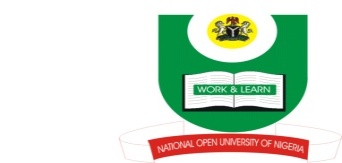 NATIONAL OPEN UNIVERSITY OF NIGERIA91, CADASTRAL ZONE, NNAMDI AZIKIWE EXPRESS WAY,JABI- ABUJAFACULTY OF MANAGEMENT SCIENCESOCTOBER/NOVEMBER EXAMINATION 2016COURSE CODE: ENT 419					COURSE TITLE: INTERNATIONAL BUSINESS I	 CREDIT UNIT: 2TIME ALLOWED: 2 HOURS	Instructions: Attempt question number one (1) and any other (2) questions.Question number 1 carries 30 marks, while the other questions carry 20 marks each.Present all your points in coherent and orderly manner.QUESTION 1Discuss the major guidelines that can assist a manufacturer in making a good decision. You are to state and explain these guidelines or factors that must be taken into consideration. 15 marksCompanies use two main channels of distribution when marketing abroad. Identify and explain them, including the advantages and disadvantages of each channel. 15marks  QUESTION 2Write short notes on the following:International Monetary FundInternational Financial CorporationInternational Development Association12 marks State five primary functions of the African Development Bank. 8marksQUESTION 3With at least two examples, what do you understand by Free Trade Zones and state the benefits of a Free Trade zone. 15marks State the factors that must be considered when trying to Standardize or differentiate your products or services in a Foreign Market. 5 marksQUESTION 4Identify and discuss the four stages of screening countries that will serve a Target Market. 20 marks QUESTION 5Describe a Multinational Company by its Size. 5 marks Identify and discuss the three Theories of Business. 15 marks 